Swansea University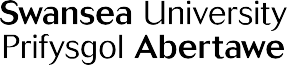 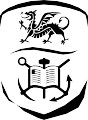 Sanctuary Scholarship Application FormCompleted application forms must be returned to the Money@CampusLife Office by email  (sanctuaryscholarship@swansea.ac.uk) by 4pm on Thursday 6th June, 2024. This scholarship covers the full cost of tuition fees.A grant is available to help towards living and study costs and is capped at £12,000 for the duration of the course, paid as a regular stipend.*Please note that a UK bank account is required.Applicant DeclarationDeclaration:I have read understood the terms and conditions and will inform the relevant department should my circumstances change at any point during the application process. Name:Date:Signature:* (*Digital Signatures are acceptable)Please submit the completed application and supporting evidence by email to:  SanctuaryScholarship@Swansea.ac.uk by 4pm on Thursday 6th June, 2024. Applicant ChecklistPlease note that as part of the application process you may be asked to provide further clarification of some of your responses, and/ or further supporting evidence. Personal DetailsPersonal DetailsNameStudent/Applicant Number (see your offer letter)Sex (male, female, other, prefer not to say) Does your gender identity match your sex as registered at birth? (yes / no/ prefer not to say)Date of Birth (dd/mm/yyyy)AddressContact Phone NumberContact EmailCountry of OriginEducationEducationCurrent School/College/University Name (if applicable)Which course/s are you currently studying? (if applicable)What previous qualifications do you hold? (For example: A-levels, Baccalaureate, bachelor’s degree or any others). Please include year of study & marks attained. Which Postgraduate Taught Masters course will you study at Swansea? Have you received an offer to study a Postgraduate Taught Masters degree at Swansea University? Is your offer conditional/unconditional?Please provide information about any extra-curricular activities you are involved in.Supporting Information - Financial InformationSupporting Information - Financial InformationPlease provide details of your current income and funding already in place to support your studiesPlease detail income (e.g. loan, grant, bursary, family support etc.)Personal StatementPlease type a statement on a separate page – it should be no longer than 800 words. Your statement should answer the following questions:What is your previous experience of education, and what barriers have you had to overcome? (You do not need to give details of the events that led to your seeking asylum unless you wish to do so). Please include full information on when you arrived in the UK, and the current status of your application for asylum. Please consider addressing the following points in your response: Why do you want to study at university, and why is Swansea the right place for you?Do you have a plan for further study and employment after you complete your studies at Swansea?The stipend may not be enough to cover all your living costs including accommodation, food, utility bills etc. How will you manage the costs of living while you are studying at Swansea? (Please include a full explanation, taking in to account the Financial Information you have described above, and the limited subsistence support available via the bursary).Equal OpportunitiesEqual OpportunitiesCurrent Legal Nationality (according to passport)Please provide details of any disability, impairment, health condition or learning difference you may have. Current Immigration Status at the time of application (For example: Application for asylum is currently in the system being processed / Current appeal ongoing / Application for asylum has been rejected, etc)**You will be required to provide evidence of your current immigrations status so please answer as accurately as possible.Referee Statement Please ask your referee to complete the following section. Please type a supporting statement on a separate page – it should be no longer than 600 words. Your statement should answer the following questions:What is your relationship to the applicant and how long have you known them?Please comment on your understanding of the applicant’s circumstances and their need for the bursary. Insofar as you are aware is the information submitted by the applicant accurate and true at the time of application?Please detail any other information that you believe would be appropriate for the panel to consider when assessing the application. How well suited is the applicant to the higher education course they plan to take, and how realistic are the student’s ambitions?What contribution, to your knowledge, has the student made to:University/ College/ School life, and/or Their community? Please sign and date your statement, and present on an official letterhead if relevant. I have completed the application form accurately and in full (Yes/ No)I have included a personal statementI have included a non-academic referee statement, that is signed and dated by my refereeI have included the required supporting evidence of my asylum status, as follows:A copy of your acknowledgement letter or progress letter and/ or Your asylum registration card (ARC) or Your biometric residence permit (BRP) card from the Home Office (to include permission to study 2022). I have signed and dated the declaration above. 